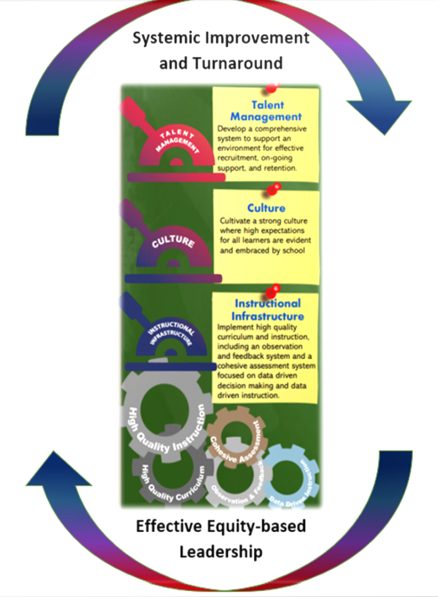 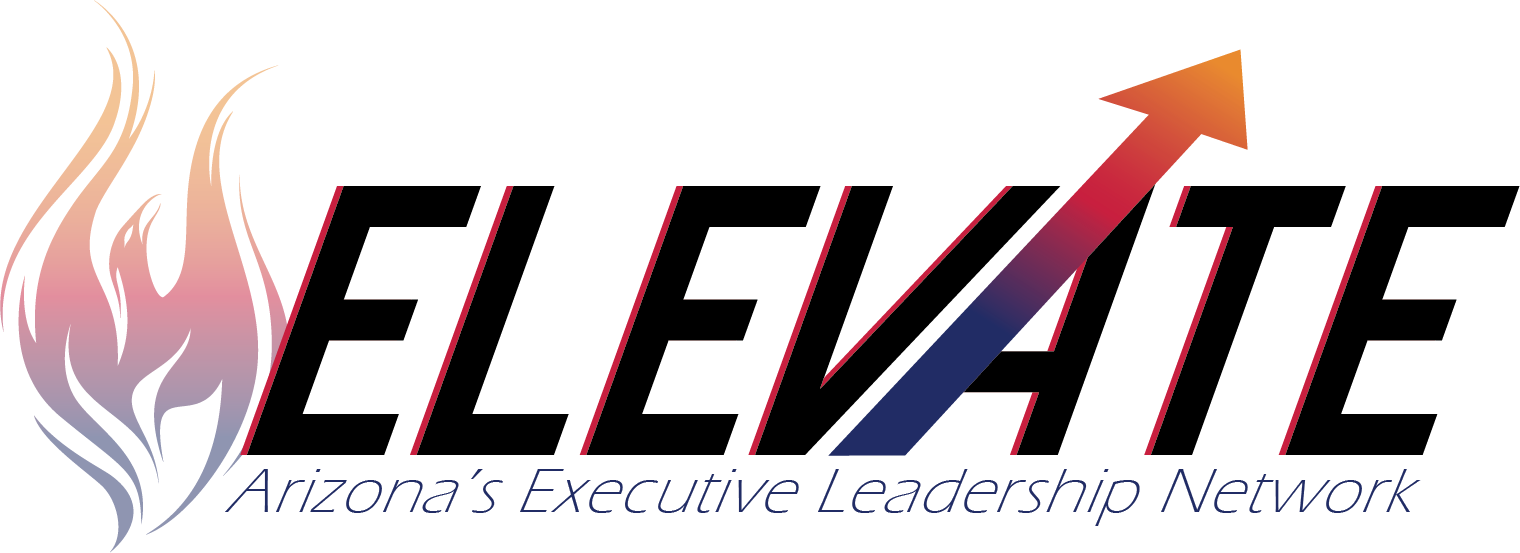 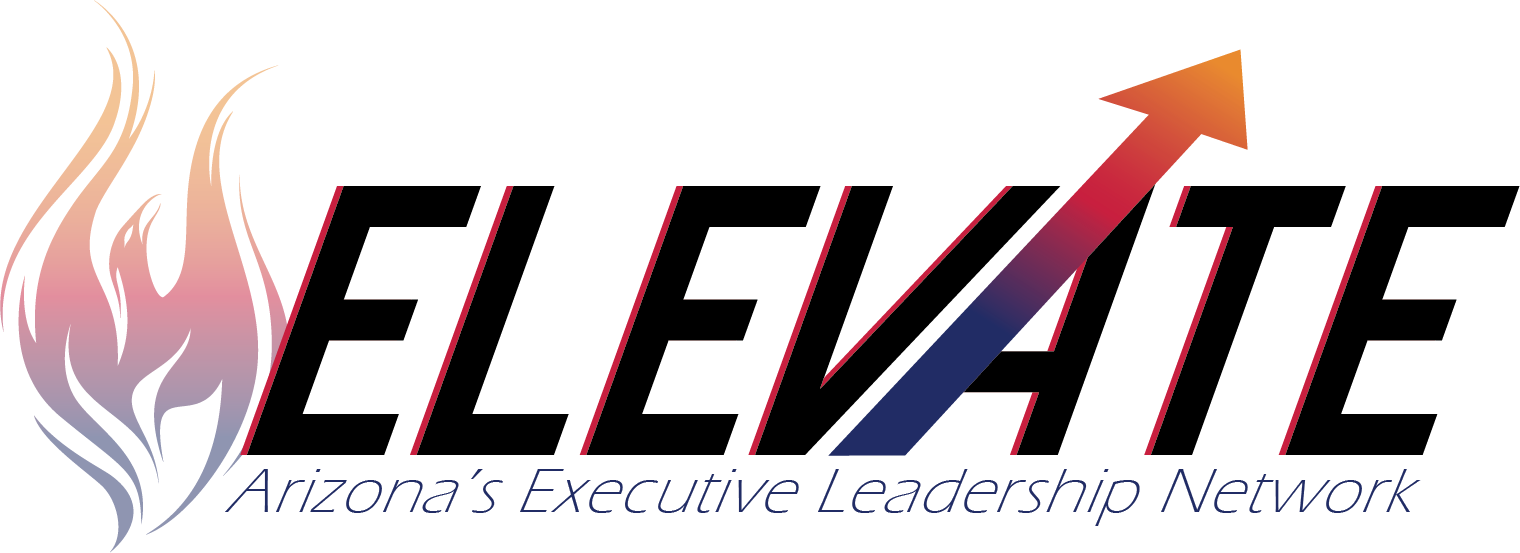 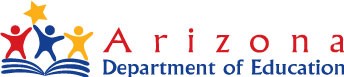 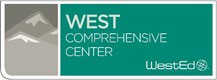 Cohort 5 Application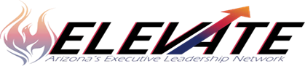 An evidence-based, executive leadership program developed and presented by the Support and Innovation Unit of the Arizona Department of Education in collaboration with WestEd.  ELEVATE centers on equity-focused leadership and develops the knowledge, competencies and skills necessary for systematic and systemic change by strengthening the culture of learning and high expectations for all, instructional infrastructure and talent management at the systems level within LEAs and schools.Vision:   ELEVATE seeks to improve LEA and school systems in order to significantly increase and sustain quality outcomes for all Arizona Students.Mission:  ELEVATE develops and empowers LEA and school leaders to focus on equity, improving teaching and learning that results in rapid and significant gains in student achievementELEVATE Theory of Action If we develop equity focused leaders’ skills and competencies to facilitate systemic change by creating and sustaininga high quality, cohesive instructional infrastructurea strong culture of learning and high expectations for alla strategic, evidence-based talent management systemThen student achievement significantly improves, and student subgroup achievement gaps are reducedLEA InformationProvide the following information for the LEA.LEA Level Participants (small LEAs, minimum of 2)The LEA Leadership Team includes the Superintendent and the principals’ supervisor, if other than the Superintendent, as well as other LEA leaders who will have primary responsibility for ensuring implementation and sustainability of the ELEVATE goals. It is recommended that other LEA Leadership Team members include Assistant Superintendents and/or directors of Curriculum and Instruction, Assessment, Student Services, SPED, ELL, Federal Program Director.Please share why your LEA is interested in participating in ELEVATE.Recognition of the need for change and willingness to create and implement a bold plan of action is essential to any systemic turnaround or improvement initiative. Briefly describe why your LEA and selected schools are ready and willing to implement systemic changes.To help us better understand your LEA, please answer the following:Describe the LEA’s demographics including  size, number of schools and the communities you  serve?Describe the  teaching and administrative staff; veteran teachers/administrators vs. beginning teachers/administrators, certified vs. noncertified, turnover, etc.What are the LEA’s current initiatives?Does your LEA currently partner with any external provider or third-party organizations for purposes such as data systems, talent recruitment, professional development or mentoring? If so, please briefly describe who and their role.School ParticipationELEVATE is about systemic change, therefore when determining schools to participate, please consider:Schools identified as Comprehensive or Targeted Support and Improvement (must be included to be eligible for grant funding)All schools in a small LEAIn larger LEAs, schools that strategically fit together; serve with like populations or schools in a feeder patternSchools with the capacity and commitment to implement systemic changeTotal number of schools in the LEA?  		Participating schools*Add more lines as neededLEA and school leadership development is foundational to systemic school improvement. System ownership is critical to sustainable success. The ELEVATE program is committed to working collaboratively with LEA and school teams to improve systems to improve outcomes for all students.The LEA’s commitment is essential in this process.LEA Commitments LEA Leaders commit to:Making ELEVATE a top LEA priorityCommunicating with internal and external stakeholders the commitment and purpose of participating in ELEVATEParticipating in two-day LEA Leadership BootcampParticipating in Gallup StrengthsFinder to support a strength-based approach to leadership development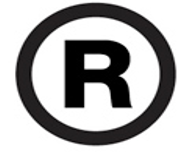 Attending and actively participating in all eight, three day ELEVATE conveningsUsing the ELVATE culture of learning and high expectations for all, instructional infrastructure and talent management continua            to guide and monitor growthHaving an ELEVATE mentor to provide on-site support for the school leader at least twice per  monthConducting monthly site visits to participating schools and principals to observe implementation of ELEVATE learning and the 90-day plansSchool Commitments School Leaders commit to:Making ELEVATE a top school priorityAttending and actively participating in all eight, two and one-half day ELEVATE Convenings with the Leadership TeamImplementing new learning from the conveningsParticipating in Gallup StrengthsFinder to support a strength-based approach to leadership developmentUsing the ELVATE culture of learning and high expectations for all, instructional infrastructure and talent management continua            to guide and monitor growthCreating and implementing 90-day plans, including evidence of growth Meeting at least twice a month with assigned ELEVATE mentor focusing on ELEVATE learning and 90-day planSuperintendent Signature 		Date 	orCharter Holder Signature 		Date  	October 15, 2019ELEVATE Cohort Application ReleasedTelephone assistance with applications: Devon Isherwood (ADE) Office: 602-364-0379   Cell: 480-242-6573Trish Geraghty (ADE) Office: 602-542-2291Applications will be approved as they are receivedELEVATE Cohort  Applications Due to: Trish Geraghty trish.geraghty@azed.gov Sean Carney sean.carney@azed.gov March 1, 2020Systemic Leadership Grant is available - opensMay 30, 2020Systemic Leadership Grant - closesDec. 8-9, 2020ELEVATE LEA Leadership Team BootcampFeb. 23-25, 2021May 11-13, 2021Aug. 31, Sept. 1-2, 2021Nov. 2-4, 2021Jan. 25-27, 2022May 3-5, 2022Aug. 23-25, 2022Oct. 25-27, 2022ELEVATE Cohort 5 Year 1 & 2 Convenings Current Location Black Canyon Conference Center  Tentative ScheduleDay 1     AM - LEA Leadership Teams only    PM - LEA Leadership Teams and Principals onlyDay 2 and 3 LEA and School Leadership TeamsLEA NameMailing AddressPhysical AddressPhone NumberSuperintendentPhone #EmailSecondary ContactPhone #EmailNameRoleEmailPhone NumberSuperintendentSchool NameSchool Leader(s) Name & PositionFederal Label and/or letter grade  